  Namangan  viloyati Uchqo’rg’on tumani                        16-sonli umumiy o’rta ta’lim maktabi                        boshlang’ich sinf o’qituvchisi Bekmirzayeva Aziza Rasuljanovnaning bir soatlik dars Ishlanmasi.Mavzu:  Ko’paytirishning hadlari.  Ta`limiy maqsad1. Ko`paytirish va  bo`lish  orasidagi  bog`la-nishni  tushuntirish.                 2. Masalalar  tuzishga  o`gatish.             3. Mantiqiy  fikrlashga  o`rgatish.              Tarbiyaviy  maqsad:                   1. O`quvchilarning ma`naviy-ma`rifiy  ongini                      o`stirish.                   2. Mehnatga  muhabbat  ruhini, tejamkorlikni                     shakllantirish.                   3. Kasbga  yo`naltirish.                   Rivojlantiruvchi  maqsad:                    1. O`quvchilarning  bilim, ko`nikma va                      malakalarini  oshirish.                    2. Dunyoqarashlarini  kengaytirish.                      Dars  turi:         Aralash.                 Usul:  Guruhlarga  bo`lish, aqliy  hujum,                         o`yin - musobaqa                     Uslub:  Trening mashg`ulot, og`zaki(suhbat,                              tushuntirish, savol-javob), klaster,                              ko`rgazmalilik.             Jihoz:  Mavzuga  oid  ko`rgazmalar, rangli                            rasmlar, buklet, ko`paytirish  jadvali,                     texnika  vositasi, geometrik  shakllar                                Darsning  borishi:              I   Tashkiliy  qism:   a)  Salomlashish                                                               b) Navbatchi  axboroti                                                               d) Siyosiy  daqiqa                                                                     o`tkazish.                   Guruhlarga  bo`lish: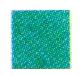 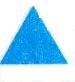 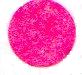                   Stolda  3 ta  shakl:                  O`quvchilarga  guruhlarga  bo`linish  tartibi            tushuntiriladi. Partaning  ustiga  shakllar  qo`-         yiladi.  Kitob  o`quvchilar  qo`lida  bo`ladi.           Shakllarni  ko`rsatib, o`quvchilar  guruhlarga            yig`iladilar.            Shakllarning  nomi  so`raladi  va  unga  qisqacha           ta`rif  beriladi.                Aylana – hech  qanday  burchagi  yo`q,                        dum-dumaloq.               Uchburchak – uchta burchagi bor.            Kvadrat – to`rt  tomoni  teng  to`g`ri                            to`rtburchak.                         Siyosiy  daqiqa:            Guruhdagi  o`quvchilar  bir-birlariga savollar            beradilar. To`g`ri  javob  bergan guruhdagi          o`quvchiga  “Rag`bat”  kartichkasi berib boriladi.            Dars  davomida  o`quvchilar  ko`proq “Rag`bat”          olishlari kerakligi tushuntirib qo`yiladi. Noto`g`ri           javob  bergan  o`quvchiga  esa “Jarima”         kartochkasi  beriladi.         1. 2018 – yil qanday nom  bilan  ataldi?                 -  “Faol tadbirkorlik,innavatsion g’oyalar va tehnologiyalarni qo’llab-quvatlash yili”.          2. Hozir  qaysi  fasldamiz?                 -  Qish  faslida.            3. Hozir  maktabimizda  qanday  oylik                o`tkazilmoqda?                 -  “Matematika va informatika”  oyligi.           4. Fevral  oyida  kimlarni  tavallud  topgan              kunlarini  nishonladik?                    -  9-fevral – Alisher Navoiy bobomiz va                      14-fevral – Z.M.Bobur bobolarimizni taval-                     lud  kunlarini  nishonladik.          O`qituvchi:  - Bolalar A.Navoiy va  Z.M.Bobur                                      bobolarimiz ruboiy va  g`azallaridan yod                   olganmizmi?                   - Ha, - o`quvchilardan  1,2 tasi  aytib beradi.             II  O`tgan  mavzuni  so`rash va mustahkamlash           O`qituvchi:   - O`quvchilar, endi  sizlar bilan bir                     o`yin  o`ynaymiz. Bu  o`yinimizning  nomi                   “O`yla, izla, top!” deb  nomlanadi.           (Doskaga  o`yin tasvirlangan 3 ta guruhga 3 ta               ko`rgazma  osiladi.)                - O`yin  sharti  shundayki, ko`rgazmadagi            ushbu misollarni to`g`ri  yechib  olsangiz,            o`zbek  xalq  maqollaridan birini topgan           bo`lasiz. Har  bir  to`g`ri  yechilgan  misol           uchun bittadan “rag`bat” olasiz.                                                           19 + 19 = 38                                                                                20 + 14 = 34                                                                                40 + 7 = 47                                                                                                                 2 * 6 = 12                                                                                                                                                          50 : 10 = 5                                                                                  60 : 6 = 10                              78 + 6 = 84                           50 + 10 = 60                        60 + 6 = 66                        2 * 8 = 16                        30 : 3 = 10                        60 : 10 = 6                                                                            28 – 18 = 10                                                                                                         65 + 35 = 100                                                                                                                                                         18 + 18 = 36                                                                               2 * 4 = 8                                                                               40 : 10 = 4                                                                                50 : 5 = 10              Qaysi guruh birinchi  bo`lib misollarni yechib               bo`lib, maqolni  o`qiy  olsa, o`sha guruh  g`olib               bo`ladi.                         O`yinda  qatnasholmagan o`quvchilarga               tarqatma testlar tarqatilib beriladi. Bu o`quvchilar         testlarni  bajarguncha guruhlardagi  3 o`quvchi       chiqib doskadagi ko`rgazmalar  asosida masala      tuzadilar va qolgan o`quvchilar bilan birgalikda III     Yangi  mavzu  bayoni:       O`qituvchi:  - Sinfdagi o`quvchilarni nechta                               guruhga  bo`ldik?      O`quvchilar:  - 3 ta guruhga.        O`qituvchi:  -  Demak, bugungi matematika            darsimizda “Ko’paytirishning hadlari”        mavzusini  o`rganamiz. (Doskaga mavzu  yoziladi va ko`rgazmalar osilib,         ko`rgazmalar asosida o`qituvchi yangi  mavzuni          tushuntiradi).     Ko’paytiriladigan sonlar ko’paytuvchilar deyiladi.Ko’paytirishdan hosil bo’ladigan son ko’paytma deb ataladi.             3*5=15        3   -birinchi ko’paytuvchi             5   -ikkinchi ko’paytuvchi             15 –ko’paytma2-misol8*2= 16           9*3=27        6*4=24	3*3=93-misol Namuna:6*5=6+6+6+6+6 4*3=4+4+4                7*2=7+7         5*4=5+5+5+5                 3*5=3+3+3+3+3              4-masala1)  Har bir avtomobilda 5 tadan kishi bo’isa,ikki avtomobilda nechta kishi bo’ladi?                             2 + 2 + 2 + 2 + 2 = 10           2*5=10 Javob: 10 ta kishi.             2) Har bir vazada 6 tadan anor bo’lsa, to’rtta vazada nechta anor bo’ladi?                      6+6+6+6=24             6*4=24  Javob: 24 ta anor. IV     Darsni  mustahkamlash:                                                                                                                                             Darsni mustahkamlash qismida shaxmat dos-                  kasini musobaqa tarzida  to`ldirib chiqiladi.                1-guruh  o`quvchilari  2 ga,                2-guruh  o`quvchilari  3 ga,                  3-guruh  o`quvchilari  4 ga   ko`paytirish           jadvalini to`ldirishlari  kerak  bo`ladi.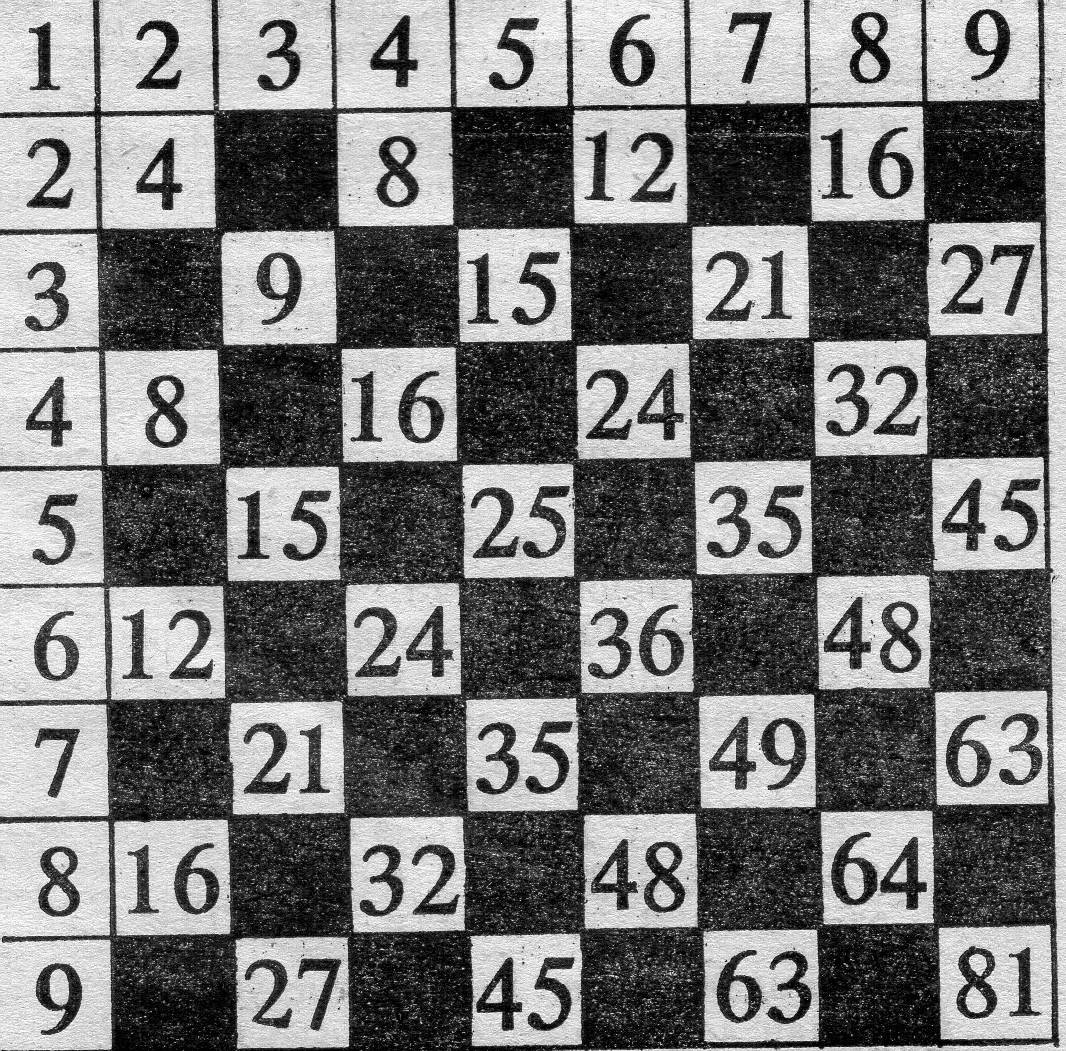 O`yin  tugagach  guruhlardagi  “rag`bat”  va                “jarima” kartochkalari  hisoblab chiqilib, g`olib               bo`lgan  guruh  aniqlanadi.                        V     Uyga  vazifa:                       6-7-  misollarni  hisoblash,